2022-2023 LCV Tutor Data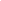 Full Name:					    	      Address:	 	    					City:				      		  State		   Zip_________________               Home Phone:	  			    Work Phone: _________________________	 Cell Phone:_____________________Email Address:  					Birth date:   		        	    Preferred Phone:  H   W   C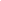 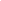 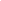 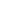 Ethnicity						Gender     		Veteran	            Foreign Language African American	 African					 Male			 Yes  	             Yes ____________	 Asian		 Hispanic 				 Female 		 No                    No Native American 	 European Caucasian (Immigrant)		 Transgender US Caucasian	 Other ________________Emergency Contact:				_ Phone:			Relationship:______________________________Do you consent and release any media of you obtained during your service?   Yes   NoWhere are you willing to provide services?   Eau Claire County   Chippewa County   Dunn County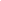 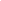 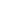 Completed Education			  Employment Status		Industry-Occupation High School Diploma	 Employed			 Education __________________________ GED/HSED				     Student			 Business __________________________ Technical College 			     In Work Search		 Health Care ________________________ University  				     Retired			 Technical __________________________ Other ______________________ 	     Work at Home		 Agricultural__________________________									 Other _____________________________ Employer: ______________________________________    Call at Work:  Yes   NoWhat are your hobbies/interests/skills? _______________________________________________________________Availability for Tutoring 				         Program     		Learner Preference(Please provide a range of hours) No Preference                    No Preference	 One-to-One                        Male	 Family Literacy                   Female Corrections                         My Current Student Workplace                             Open Learning Lab  Tutoring Areas of Interest Elementary/Beginning Reading/Writing Elementary/Beginning Math Skills Intermediate Reading and Writing Skills Intermediate Math Skills GED Preparation     Language Arts/Reading      Writing/Composition     Science		             Social Studies     Mathematics (Algebra/Geometry)	                                 English Language Learning (reading, writing, conversation)	 Beginner     Intermediate      Advanced     Citizenship      Computer SkillsAre you willing to tutor more than one student at separate times?   Yes     No     Not Sure         Are you willing to tutor a small group?   Yes     No             Have you ever been convicted of a crime (not including parking and traffic tickets)?     Yes     No  *All new tutors will have a background check. LCV reserves the right to accept or deny your volunteer service.Confidentiality PolicyAll members of the Literacy Chippewa Valley community (employees, volunteers, tutors, temporary staff, interns, board members and individuals assigned by collaborating agencies) are responsible for maintaining the confidentiality of all proprietary or privileged information to which they are exposed while working with Literacy Chippewa Valley. This includes all information (verbal, written, or computerized) concerning Literacy Chippewa Valley clients and their families, staff, volunteers or any other person as it relates to the overall agency. SIGNATURE:									DATE:			                    THIS SECTION IS FOR NEW TUTORS ONLY  Why do you want to be a literacy tutor?____________________________________________________________________________________________________________________________________________________________________________________________________________________________________________________________________________________________________________________________________________________________________________________________________________________List any volunteer work you have done. _____________________________________________________________________________________________________________________________________________________________________________________________________________________________________________________________________________________________________________________________________________________________________________________________________________________________________________________________________________________________________________________3.  List any teaching experience you may have. _________________________________________________________________________________________________________________________________________________________________________________________________________________________________________________________________________________________________________________________________________________________________________________________________________________________________________________________________________________________________________________________4.  Personal reference: 	Name: ____________________________________   Phone: ________________________				Address: __________________________________________________________					  __________________________________________________________				Relationship: ___________________________________________________In the last year, how have you heard about Literacy Chippewa Valley?   Please be as specific as you can (e.g. name of newspaper, event, online source, person, etc.)  _____________________________________________________________________________________________________MondayTuesday WednesdayThursdayFridaySaturdaySunday